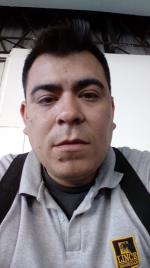 http://romerojeff20.MiCVweb.comObjetivo Profesional[ Escribir Objetivo profesional ]ExperienciaProveedora Ecuatoriana S.A PROESA 5/2016-6/2021 (Logística - Distribución) Asistente ASISTENTE ADMINISTRATIVO Manejo de inventarios Controlar descarga, almacenaje y despacho de producto.Soporte (administrativo) en sistema SAP, ISMSSoporte como montacarguista (LICENCIA TIPO G)FormaciónHABILIDADES/CAPACIDADESFormación ComplementariaIdiomasInformáticaInformación adicional